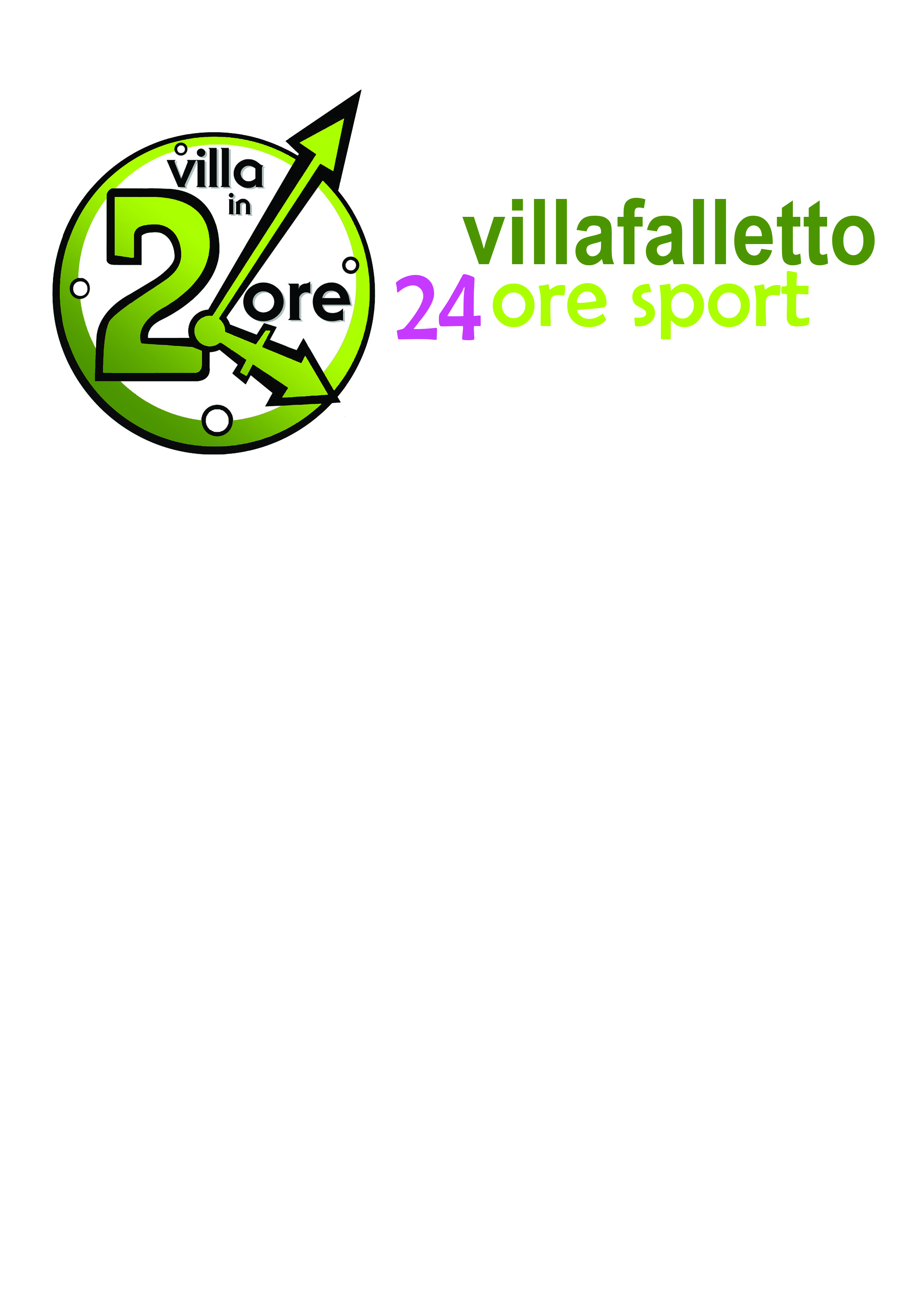 MODULO D’ISCRIZIONE PER MINORENNI Sport praticato …………………………………………..Il /La Sottoscritto/a …………………………………………………………………….Nato/a  a …………………………………………………………  il ….…../……..…./……………….Residente a …………………………………….……………In via …………………………………………………………………….   N. …........Con la presente intende far aderire come atleta  alla manifestazione  “Villa in 24 ore” organizzata dall’ASD VILLAFALLETTO nei giorni 30 giugno /1 luglio  2018 il/la proprio/a  figlio/aCognome ………………..……………….. Nome………………….……………………… Nato/a  a …………………………………………………………  il ………./…..……./……………….Residente a ……………………………….……………………In via …………………………………………………………………….   N. ….........Recapito Telefonico ……………………………………………….Firma dell’atleta …………………………………………………………………Inoltre, AUTORIZZO mio/a figlio/a a campeggiare nell’apposita area durante la manifestazione.Con la presente si declina ogni responsabilità all’ASD VILLAFALLETTO per eventuali danni subiti dal/dalla proprio/a figlio/a durante tale attivitàLuogo ………………………………………………….. Data ………../…………../……………………Firma leggibile di un genitore …………………………………………………………………...ASD VILLAFALLETTO_ Via Toselli 4 – 12020 Villafalletto (CN)